Prediction of enteric methane emissions from Holstein dairy cows fed various forage sourcesD. E. Rico1, P. Y. Chouinard1, F. Hassanat2, C. Benchaar2 and R. Gervais1Supplementary Table S1 Partial matrix of correlations between test variables (% of total fatty acids [FA] unless otherwise specified) from a dataset including 81 observations from 27 lactating Holstein dairy cows fed various forage sources. Only associations with P-values < 0.10 are shown.11Forage intake (FI), milk yield (MY) and dry matter intake (DMI), expressed as kg/d. Organic matter (OM), Neutral detergent fiber (NDF), acid detergent fiber (ADF), crude protein (CP), ether extract (EE), Nitrogen-free extract (NFE), expressed as % of dry matter.2∑ FA<16C: FA originated from de novo mammary synthesis 3∑ 16C: FA originated from both circulation and de novo mammary synthesis4∑ FA>16C: FA originated from circulation (preformed)5PUFA: Sum of polyunsaturated FA > 16 C. 6∑OCFA: Odd-chain FA (13:0 and 15:0)7∑BCFA: Sum of branched-chain FA (iso 13:0, iso 14:0, iso 15:0, anteiso 15:0, iso 16:0, iso 17:0, and anteiso 17:0) 8∑OBCFA: Sum of odd- and branched-chain FA.9 t10:t11: trans-10 18:1 to trans-11 ratioCo-elution with minor concentration of trans-10 16:1. 10Co-elution with minor concentration of trans-13 16:1.11Co-elution with minor concentration of cis-10 16:1. 12Co-elution with minor concentration of cis-10 18:1. 13Co-elution with minor concentration of trans-7, cis-9 18:2. *** P < 0.001** P < 0.01* P < 0.05† P < 0.10Supplementary Figure S1 Partial chromatogram of the 18:1 – 18:2 region. Separation of 18:2 fatty acid isomers was achieved in an isothermal program at 150 °C in a gas chromatograph (7890A GC; Agilent Technologies Canada Inc., Mississauga, ON, Canada) equipped with a 100-m CP-Sil 88 capillary column (0.25-mm i.d., 0.20-μm film thickness; Agilent Technologies Canada Inc.) and a flame ionization detector.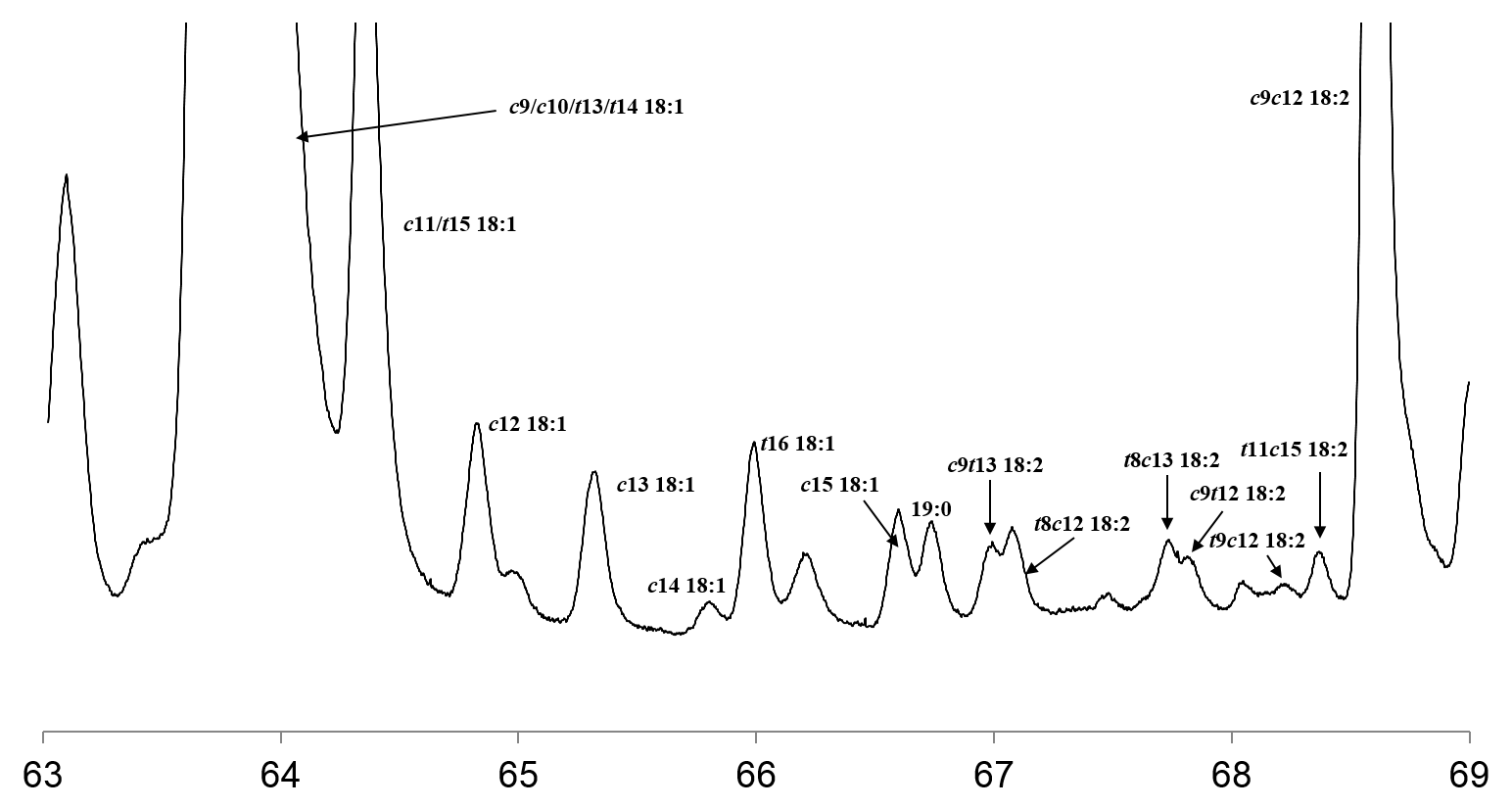 CH4∑FA<16C2∑16C3∑FA>16C4PUFA5∑OC FA6∑BCFA7∑OBCFA8t10:t11∑15CFIMYDMIOMNDFADFCPStarchEENFE4:0----0.50-0.65-0.45--0.46-0.36-0.33-0.34--0.430.300.53--0.68--0.324:0---*********-********-**-********-***-**6:0-0.40--0.64-0.55-0.43--0.45-0.38-0.20-0.32--0.45-0.39--0.55-0.26-6:0***-*********-******†-**-***-***-****-8:00.200.72--0.69-0.40-0.33-0.19-0.35-0.35-0.420.320.42-0.23-0.21--0.34-0.33-8:0†***-********†****-*********-†-****-10:00.380.96-0.19-0.49---0.22--0.240.67-0.670.23--0.19---0.320.2810:0******†***--†--****-****-†--***cis-9 10:1-0.500.19-0.56---0.39--0.400.470.230.47--0.35-0.29-0.22-0.320.43cis-9 10:1-***†***--***--**********-****-†*****11:0-0.44--0.300.380.73-0.440.720.390.850.52-0.520.59-0.35-0.65-0.260.69-0.360.5711:0-***-***********************-*********************12:00.340.89-0.21-0.340.270.20-0.22--0.420.67-0.670.45-0.25-0.44-0.210.47-0.300.4312:0*****†***††--******-**********†********iso 13:0---0.330.32--0.47-----0.30--------iso 13:0--****--***----**--------anteiso 13:0-0.24--0.280.310.280.240.260.25-0.18-0.21-0.24-0.21--0.25-0.19-0.26-0.19anteiso 13:0*-*******-††*†-*†-*-†cis-9 12:1-0.69--0.360.340.38-0.310.360.200.580.61-0.610.53-0.36-0.57-0.230.60-0.350.56cis-9 12:1-***-*************†******-*********************13:0-0.45--0.250.420.78-0.380.770.420.890.47-0.470.57-0.39-0.66-0.250.71-0.390.6113:0-***-**********************-**********************iso 14:00.20----0.31-0.390.50-0.39-0.42-0.28--0.24--0.45-0.320.38-0.35--0.20iso 14:0†---***************-*-***-*******-†14:00.290.93-0.33-0.40-----0.210.500.240.50------0.340.2514:0**********-----†*******-----***iso 15:0---0.290.31--0.75-----0.37--0.36-----0.37iso 15:0--****--***----***--**----***anteiso 15:0-0.23-0.31---0.67--0.21-------0.21---anteiso 15:0-***---***-†-------†---cis-9 14:1-0.300.19--0.34-0.30-0.350.290.300.43-0.23---0.32-0.28-0.25-0.330.39cis-9 14:1**†-**-***********-*--***-******cis-11 14:10.350.69-0.41-0.380.22-0.21-0.320.59-0.590.51--0.39-0.44-0.26cis-11 14:1********-****-†-*****-******-***-***-*15:0-0.310.230.28-0.340.330.86-0.470.850.470.970.28-0.280.35-0.46-0.56-0.59-0.330.5715:0************************-*********-********iso 16:00.26--0.270.24-0.19-0.400.75-0.39-0.34-0.43--0.30--0.27-0.260.33-0.24--0.27iso 16:0*-**†**************-**-*-****-*16:0--0.191.00-0.69-0.43--0.45-------------16:0-†*********-***-------------trans-9 16:1----0.24--0.37--0.38-0.39--0.24--0.44-0.230.27-0.36--trans-9 16:1---*-***-******--*-***-*****--iso 17:09-0.30-0.37-0.390.600.200.400.510.420.40--0.40--0.400.290.33--0.19---0.19iso 17:09***********†************-***-*******-†--†cis-9 16:110-0.26-0.350.71-0.29-0.27-0.360.260.360.28--0.21-0.23--0.26-0.31-0.250.28cis-9 16:110********-********-†-*-*-****anteiso 17:011--0.35-0.280.41-0.21-0.74---0.27-0.27--0.27-0.620.31--0.28--0.55anteiso 17:011-******†-***--**-*-*****-*-***cis-11 16:1-0.30-0.21-0.450.530.340.22-0.240.38--0.22--0.22-------cis-11 16:1**†*********-****-*-*-------cis-13 16:10.210.60--0.390.38-0.230.37-0.510.57-0.570.58-0.27-0.54-0.62-0.230.45cis-13 16:1†***--**********-******-**********-*******17:0-0.42-0.59-0.560.220.59-0.620.490.26-0.45--0.45-----0.29-0.2117:0******-*******-**********-***-----**†iso 18:0--0.65-0.350.82--0.46---0.35-0.44-0.24-0.44-0.270.23--0.51-0.42iso 18:0-********--***--*********-**--******cis-7 17:1----0.33-0.55-0.23--0.23-0.20-0.19----0.55-0.550.35-0.59--0.33cis-7 17:1---******-*††---***-********-**cis-8 17:1----0.19-0.61-0.190.27-0.19-0.21-0.24-0.19--0.19-0.290.520.500.23-0.62--0.51cis-8 17:1---†***†*††*†-†************-***cis-9 17:1-0.58-0.65-0.350.210.55-0.570.650.29-0.47--0.47-------cis-9 17:1******-**†***-***********-***-------18:0--0.33-0.590.79--0.250.48-0.22-0.23-0.47-0.36-0.24-0.36-0.210.230.25--0.210.53-0.4018:0-********-**************†**-†******trans-4 18:1-0.37--0.190.580.28-0.290.280.250.33-----0.65-0.46-0.49-0.61trans-4 18:1***--†**********----******-***-***trans-5 18:1-0.40---0.510.22-0.220.210.290.32-----0.48-0.29-0.24-0.41trans-5 18:1***---****††****----*****-*-***trans-6-8 18:1-0.25-0.21-0.420.670.830.39-0.400.470.23---0.28-0.28-0.44-0.530.310.23trans-6-8 18:1*†************-*******---*****-******trans-9 18:1-0.19-0.50-0.400.830.600.230.220.250.30--0.32-0.30-0.32-----0.61-0.21trans-9 18:1†*************†***-******-----***†trans-10 18:1-0.41--0.280.530.56-0.570.930.39---0.39--0.39-0.43-0.22trans-10 18:1***--*******-*********---***-***-***-*trans-11 18:1---0.25---0.31--0.31-0.47-0.20----0.24--0.24-0.220.35-0.22trans-11 18:1--*--**-*****†---*--****†trans-12 18:1-0.280.23-0.21-0.710.26-0.350.25-0.390.190.190.19--0.55-0.46-0.41-0.46trans-12 18:1**†-*******-***†††-******-***-***cis-6-8 18:1--0.32-0.250.620.41--0.200.25--0.21-0.37-0.21----0.260.49-cis-6-8 18:1-*********--†*-†***†----****-trans-13-14 18:1-0.32--0.210.250.660.31-0.280.300.250.34-----0.51-0.38-0.370.190.41trans-13-14 18:1**-†************----******-***†***cis-9 18:112--0.61-0.530.930.36-0.48---0.30-0.46-0.20-0.46-0.25---0.36-0.28cis-9 18:112-***********-***--*****†***-*---***trans-15 18:1----0.41-0.62-0.38--0.40-0.33-0.29-0.35--0.340.340.51--0.64--0.34trans-15 18:1---*********-*******-**-*******-***-**cis-11 18:1-0.26---0.20-0.25------0.49--0.19--0.22-0.20-0.43-cis-11 18:1*--†*------***--†-*†***-cis-12 18:1-0.38--0.39-0.19-0.25--0.27-0.25-0.290.350.29-----0.25-0.21-cis-12 18:1-***-***†*-**-******----*†-cis-13 18:1-0.25---------0.21-0.29--0.24-0.27--0.30--cis-13 18:1*--------†-**-*-*-**--cis-14 18:1----0.500.22-0.21-0.220.29-0.290.31--0.29-0.260.29-cis-14 18:1----***†-†-†**-****-**-***-trans-16 18:1---0.440.510.66----------0.38-0.21-0.240.46-trans-16 18:1--*********---------***†-****-cis-15 18:1------0.27--0.27------0.44-0.190.240.33-0.260.39-cis-15 18:1-----*-*-----***†*******-19:0---0.300.260.20-0.25--0.25--0.23-0.25--0.25-0.37-0.23-----19:0--***†*-*-**-*****-----trans-9, 12 18:2-0.20---0.34-0.32-0.32--0.33-0.27-0.19-0.26--0.60-0.400.23-0.51--trans-9, 12 18:2†--******-***†-*-***-*******--cis-9, trans-13 18:2---0.240.580.22-0.22-0.23---0.25-0.25-0.38-0.40-0.23cis-9, trans-13 18:2---*****-*-*---*****-***-*trans-8, cis-12 18:2-0.31--0.20-0.670.32-0.190.310.330.33-0.20-0.35-0.34-0.46-0.42-0.38trans-8, cis-12 18:2**-†-*****†******-†-*******-***-***trans-8, cis-13 18:2-0.51---0.620.20-0.310.200.230.32-----0.66-0.38-0.35-0.57trans-8, cis-13 18:2***---***†**†***----******-**-***cis-9, trans-12 18:2-0.280.25-0.20-0.52--0.38--0.24-0.20---0.47-0.30-0.20-0.37cis-9, trans-12 18:2**†-***-***--*-†--*****-†-***trans-9, cis-12 18:2-0.19-0.28-0.300.33--0.21-0.19--0.24--0.24--0.24---0.22-trans-9, cis-12 18:2†**-****-†-†-*-*-*---*-trans-11, cis-15 18:2-0.19---0.32-0.30-0.32--0.33-0.33--0.25--0.67-0.490.41-0.59--0.25trans-11, cis-15 18:2†--******-****--*-***-*********-*cis-9, 12 18:2-0.21-0.340.260.850.43-0.430.490.400.33-0.330.65-0.29-0.66-0.360.71-0.230.52cis-9, 12 18:2-†*********-***********-********************20:0--0.47-0.380.810.40-0.38----0.32-0.43-0.32-----0.56-0.2120:0-************-***---*******-----***†cis-6, 9, 12 18:30.20-----0.230.26-0.24--0.26----0.42---0.20--0.29cis-6, 9, 12 18:3†----***-*----***--†-**cis-9 20:1-0.44---0.41--0.19----0.31--0.31-0.31-0.61-0.22-0.22-0.44cis-9 20:1***---***-†---**-********-*-***cis-11 20:10.22-0.38-0.300.640.22-0.410.21----0.25-0.360.40---0.44-0.37cis-11 20:1†********†-***†************cis-9, 12, 15 18:3-0.33--0.250.300.36-0.21--0.20---0.33--0.33-0.65-0.370.200.32-0.240.42-cis-9, 12, 15 18:3**-******†-†--**-********†******-cis-9, trans-11 18:212---0.230.390.70--------0.24-0.20-0.33-0.390.30-cis-9, trans-11 18:212--*******--------*†**-*****-trans-10, cis-12 18:2-0.22-0.42-0.290.690.530.350.260.370.42--0.39-0.36-0.39----0.340.31-trans-10, cis-12 18:2*********************-*********----****-cis-6, 9, 12, 15 18:4-0.45--0.320.560.39-0.190.390.500.29-0.21--0.21--0.32-0.39-0.40-0.200.39cis-6, 9, 12, 15 18:4***--********†********†-†-*****-***†***cis-11, 14 20:2--0.36-0.360.720.640.350.280.380.33---0.25-0.30--0.28-0.420.38-cis-11, 14 20:2-******************--*-**-*-******-cis-9, trans-11, cis-15 18:3----0.19----0.20-----0.44-0.23-0.27-0.28-cis-9, trans-11, cis-15 18:3----†---†----****-*-*-22:0--0.50-0.330.780.36-0.36----0.39-0.46-0.39-----0.55-0.2322:0-**********-***---*********-----****cis-8, 11, 14 20:3---0.210.450.690.44-0.460.410.31--0.33-0.52-0.22-0.52-0.200.69-0.30cis-8, 11, 14 20:3†**************************†*****cis-13 22:1--0.32-0.360.650.390.260.380.280.29---0.18-0.380.30--0.250.30-0.22cis-13 22:1-*****************--†-*****--***†cis-11, 14, 17 20:3-0.46-0.19-0.240.49---0.28--0.33--0.33-0.33-0.55-0.20-0.19-0.36cis-11, 14, 17 20:3***†-****---*-**-*******†-†-***cis-5, 8, 11, 14 20:4---0.260.540.780.49-0.500.450.33--0.21-0.51-0.29-0.58-0.220.72-0.37cis-5, 8, 11, 14 20:4--**********-********-†-********†***-***cis-8,11, 14, 17 20:4--0.35-0.320.570.34------0.18--0.18-------cis-8,11, 14, 17 20:4-*********-----†-†-------cis-13, 16 22:2---0.240.24-------0.19--0.19-0.25------cis-13, 16 22:2--**------†-†*------cis-5, 8, 11, 14, 17 20:5--0.37-0.300.680.58------0.26-0.25-0.26---0.25-0.370.37-cis-5, 8, 11, 14, 17 20:5-***********-----***--*-******-24:0-0.36--0.52-0.39-0.29--0.31-0.28--0.34--0.41-0.310.25-0.46-0.21-24:0-**-********-***--**-***-******†-cis-9 24:10.21-0.28-0.280.580.270.230.350.25----0.25-0.420.30--0.270.37-0.24cis-9 24:1†**********---*-*****--*****cis-13, 16, 19 22:3-0.41--0.290.550.26-0.270.300.26-0.31--0.31--0.58-0.36-0.41-0.47cis-13, 16, 19 22:3***--******-******-**-*****-***-***cis-7, 10, 13, 16 22:4---0.210.450.680.53-0.540.370.39--0.27-0.47-0.30-0.58-0.70-0.37cis-7, 10, 13, 16 22:4--†*********-*********-*-********-***-***cis-4, 7, 10, 13, 16 22:5-0.44---0.32--0.27----0.34--0.34-0.40-0.59----0.42cis-4, 7, 10, 13, 16 22:5***---**-*---**-********----***cis-7, 10, 13, 16, 19 22:5-0.21-0.29-0.220.560.710.35-0.370.310.23-0.20-0.24-0.200.21-0.43-0.48-0.58-0.38cis-7, 10, 13, 16, 19 22:5†**†********-******†*††******-***-***cis-4, 7, 10, 13, 16, 19 22:6-0.48--0.190.470.21-0.220.220.23-0.30--0.30--0.58-0.34-0.35-0.50cis-4, 7, 10, 13, 16, 19 22:6***--†***†-†****-**-*****-**-***∑ FA < 16C10.341.00-0.21-0.53-----0.270.640.200.640.21--0.20---0.370.32∑ FA < 16C1*****†***-----****†***†-†--*****∑ 16C2--0.211.00-0.67-0.40--0.45--0.20---------0.19-∑ 16C2-†*********-***--†--------†-∑ FA > 16C3--0.53-0.671.000.46-0.46---0.31-0.44--0.44-----0.46-0.27∑ FA > 16C3-************-***--*****-***-----****PUFA4-0.28--0.400.461.000.35-0.350.370.32---0.32-0.46-0.55-0.61-0.46PUFA4*-***********-*******---********-***-***∑ odd chain FA5-0.39---0.351.00-1.000.570.90---0.40-0.20-0.47-0.52-0.220.34∑ odd chain FA5***---*****-*********---***†***-******∑ branched chain FA6---0.450.46--1.00---0.28-0.26-0.21-0.26-0.380.240.24-0.22--0.42∑ branched chain FA6--******--***--**†*-******-***∑ OBCFA7-0.39---0.351.00-1.000.570.89---0.40-0.19-0.46-0.52-0.200.32∑ OBCFA7***-**************---***†***-***†**∑ trans 18:1 FA-0.36--0.350.200.42---0.22--0.34------0.21-∑ trans 18:1 FA**-**†***---*--**------†-trans-10 18:1 to trans-11 ratio-0.42---0.370.57-0.571.000.42---0.34--0.37-0.43-0.220.29trans-10 18:1 to trans-11 ratio***---******-*********---**-***-******trans-10 18:1 to trans-10+trans-11 ratio-0.37-0.23-0.250.420.65-0.660.860.44---0.47--0.44-0.280.52-0.30trans-10 18:1 to trans-10+trans-11 ratio****-*******-*********---***-*******-**∑ even chain iso FA0.24--0.280.25-0.21-0.400.73-0.39-0.36-0.43--0.31--0.35-0.310.37-0.300.19-0.31∑ even chain iso FA*-**†**************-**-**-*******†**∑ odd chain iso FA--0.27-0.420.56-0.270.700.29---0.35--0.350.210.38-----0.28∑ odd chain iso FA-*******-******--**-**†***----*∑ anteiso FA---0.350.29--0.83-------0.40-----0.35∑ anteiso FA--****--***-------***----**∑ 15C-0.290.270.20-0.310.320.90-0.280.890.421.000.28-0.280.37-0.43-0.56-0.58-0.340.54∑ 15C***†******************-**********-********∑ 17C-0.40-0.62-0.210.60-0.490.450.520.44--0.52--0.52-0.38---0.19-0.35∑ 17C******†***-************-***-***-***---†**∑ 17:1-0.60-0.61-0.24-0.45-0.470.550.20-0.52--0.52-------∑ 17:1******-*-***-******†***-***-------15C to 17C ratio-0.640.30-0.640.190.40-0.490.38-0.750.59-0.590.26-0.58-0.54-0.51-0.380.6415C to 17C ratio-********†*********-******-**********-*********Forage intake, kg/d0.600.64--0.44---0.26--0.281.000.241.000.42--0.29-0.190.25-0.220.25Forage intake, kg/d******-***--*--***********-**†*†*Milk yield, kg/d-0.20-----0.21---0.241.000.24----0.26--0.24-Milk yield, kg/d-†----†---*****---*-*-DMI, kg/d0.600.64--0.44---0.26--0.281.000.241.000.42--0.29-0.190.25-0.220.25DMI, kg/d******-***--*--***********-**†*†*Organic matter, % of DM-0.21--0.320.40-0.400.340.370.42-0.421.00--0.65-0.450.71-0.390.43Organic matter, % of DM-†--*****-***********-******-***************NDF,  % of DM0.23----0.46-0.200.38-0.19--0.43----1.000.66--0.60--0.84NDF,  % of DM*---***†***†-***----******-***-***ADF,  % of DM--0.20---0.55-0.470.24-0.46-0.37-0.56-0.29--0.29-0.650.661.00--0.910.41-0.83ADF,  % of DM-†--******************-***********-*********CP,  % of DM------0.24----0.19-0.26-0.19-0.45--1.00-0.200.37-0.27CP,  % of DM------*---†*†***--***†****Starch,  % of DM----0.610.52-0.220.520.430.580.25-0.250.71-0.60-0.91-0.201.00-0.360.79Starch,  % of DM----*****************-**********†*********Ether extract,  % of DM--0.37-0.190.46--0.22--0.20-0.22-0.34-0.22-0.24-0.22-0.39-0.410.37-0.361.00-0.58Ether extract,  % of DM-***†***-*-†***†*†***-***************Nitrogen free extract,  % of DM-0.32--0.270.460.34-0.420.320.290.540.25-0.250.43-0.84-0.83-0.270.79-0.581.00Nitrogen free extract,  % of DM-**-*****************-********************